В администрации района 30 сентября 2021года состоялось плановое совместное заседание Антитеррористической комиссии в Залегощенском районе  Орловской области  и муниципальной оперативной группы     Его работу возглавили: председатель Антитеррористической комиссии Залегощенского района, Глава района В.Н. Брежнев, руководитель Оперативной группы в Залегощенском районе, начальник ОМВД России по Залегощенскому району Гуляев В.В. в заседании приняли участие руководители объектов жизнеобеспечения района и управляющих компаний. Участники заседания обсудили вопросы профилактики угроз совершения террористических актов, обеспечении антитеррористической защищенности объектов (территорий) и о готовности сил и средств МОГ в Залегощенском районе Орловской области к реагированию на осложнение оперативной обстановки в период подготовки и проведения мероприятий, посвященных Дню народного единства и 104-й годовщине Октябрьской революции.Также заслушана информация о ходе реализации на территории Залегощенского района мероприятий Комплексного плана противодействия идеологии терроризма в Российской Федерации на 2019-2023 годы на территории Залегощенского района Орловской области, в части касающейся организации работы по профилактике терроризма в образовательной сфере и молодежной среде, а также мерах по ее совершенствованию доложили информацию по данному вопросу: руководитель Оперативной группы в Залегощенском районе, начальник ОМВД России по Залегощенскому району Гуляев В.В., начальник отдела образования, молодежной политики, ФК и спорта администрации района и начальник отдела культуры  и архивного дела администрации района С.А. Салькова. Исполненные, ранее принятые решения, сняты с контроля.    Подводя итоги, В.Н. Замуруев обратил внимание на важность рассмотренных вопросов, направил  всех на ответственный подход к работе в данном направлении.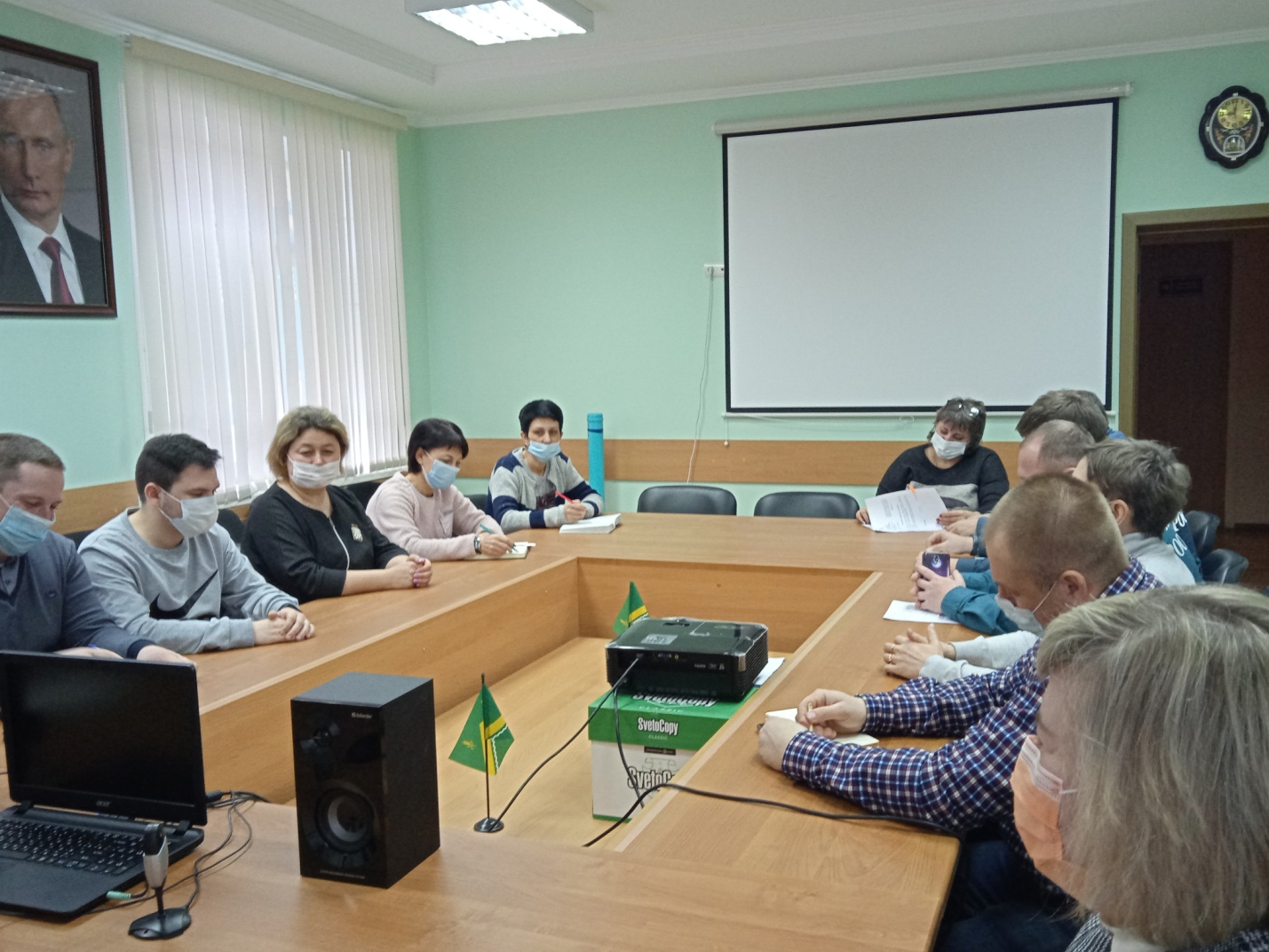 